АВТОНОМНАЯ НЕКОММЕРЧЕСКАЯ ОРГАНИЗАЦИЯДОПОЛНИТЕЛЬНОГО ПРОФЕССИОНАЛЬНОГО ОБРАЗОВАНИЯ«ИНСТИТУТ ПСИХОЛОГИИ И СПЕЦИАЛЬНОГО ОБРАЗОВАНИЯ»ПОЛОЖЕНИЕО НАУЧНО-МЕТОДИЧЕСКОМ СОВЕТЕРассмотрено на заседанииНаучно-методического СоветаАНО ДПО «ИПИСО»Протокол № 1 от 01.07.2019 г.МОСКВА – 2019 ГОДОБЩИЕ ПОЛОЖЕНИЯ1.1. Научно-методический совет Автономной некоммерческой организации дополнительного образования «Институт психологии и специального образования» (далее – Совет) является коллегиальным координирующим органом управления научно-методической и образовательной деятельностью института.1.2. Совет создается (ликвидируется) приказом директора института.1.3. Организационно-техническое обеспечение деятельности Совета возлагается на секретаря Совета.1.4. Совет осуществляет свои функции в тесном взаимодействии с подразделениями института, входящими в организационную структуру научно-методической деятельности института.1.5. Все изменения в настоящее Положение вводятся в действие и утверждаются приказами директора.СОСТАВ СОВЕТА2.1. Состав научно-методического совета определяется спектром задач научно-методической деятельности института. Совет возглавляется директором института.2.2. Состав Совета формируется ежегодно и утверждается приказом директора. 2.3. В состав Совета входят руководители структурных подразделений (секторов), а также наиболее авторитетные и высококвалифицированные сотрудники университета из числа профессорско-преподавательского состава по представлению директора.2.4. Подготовку заседаний Совета и доведение принятых решений до сведения заинтересованных лиц осуществляет секретарь Совета.ЗАДАЧИ И СОДЕРЖАНИЕ РАБОТЫ СОВЕТА3.1. Важнейшей задачей Совета является проведение работ и координация деятельности всех уровней управления организационной и учебно-методической работой института, направленных на совершенствование нормативно-правового и информационно-методического обеспечения образовательной деятельности института; повышение качества подготовки слушателей; разработка стратегических планов развития в области образовательной и научно-методической деятельности.3.2. На научно-методический совет возлагаются:разработка предложений по улучшению качества подготовки слушателей;улучшение обеспечения слушателей учебной и учебно-методической литературой, рассмотрение планов издания;совершенствование планирования и организации учебного процесса, повышение эффективности контроля качества знаний слушателей;совершенствование информационного, методического и организационного обеспечения самостоятельной работы слушателя;внедрение в практику работы института инновационных образовательных технологий, форм и методов работы;3.3. Научно-методический совет:осуществляет контроль за выполнением требований Федеральных государственных образовательных стандартов в процессе подготовки слушателей института;проводит экспертизу и дает заключение о целесообразности разработки новых образовательных программ, направлений обучения и оценку имеющихся кадров и материально-технических возможностей;рассматривает по представлению руководителей профильных секторов программы и методические рекомендации проведения педагогической и производственной практик;разрабатывает научно-методическую документацию, рекомендации и предложения, направленные на совершенствование содержания образования и технологий процесса обучения;участвует в разработке научно обоснованных методик преподавания дисциплин, методических пособий по написанию курсовых и дипломных работ, применению новых методов и технических средств обучения, способствующих повышению эффективности проведения всех видов учебных занятий;проводит организационные мероприятия по обеспечению учебных дисциплин необходимой учебной и учебно-методической литературой;вносит предложения, координирующие научные исследования учебного процесса, и создает временные рабочие группы (комиссии) по отдельным научно-методическим проблемам;обсуждает новые публикации по вопросам обучения и принимает рекомендации по их внедрению в учебный процесс;рассматривает и подготавливает заключения по научно-исследовательским работам, направленным на улучшение научной организации учебного процесса, совершенствование форм и методов обучения;организует и проводит научно-методические конференции;организует работу научных семинаров по обсуждению форм и методов обучения и выработке методических рекомендаций секторам по улучшению учебно-воспитательного процесса;изучает состояние методической работы и оказывает помощь секторам в ее организации и проведении;рассматривает и утверждает план работы научно-методического совета на учебный год;4.ОРГАНИЗАЦИЯ ДЕЯТЕЛЬНОСТИ4.1. Научно-методический совет работает в тесной связи с профильными секторами института4.2. Работа научно-методического совета организуется в соответствии с ежегодно утверждаемым планом работ. 4.3. Работой научно-методического совета руководит председатель – директор института.4.4. Научно-методический совет проводит свои заседания не реже одного раза в 3 месяца.4.5. Заседания научно-методического совета оформляются протоколом. Протокол заседания ведет секретарь научно-методического совета. Протокол подписывается председателем и секретарем.4.6. Решения научно-методического совета принимаются большинством голосов при открытом голосовании и носят рекомендательный характер. 4.7. Результаты решения основных вопросов на заседаниях научно-методического совета оформляются в виде методических и информационных писем, решений, распоряжений, проектов приказов.4.8. Рекомендации, подлежащие внедрению в учебно-воспитательный процесс, становятся обязательными для исполнения после их утверждения приказами директора.ПРАВА И ОБЯЗАННОСТИ ЧЛЕНОВ СОВЕТА5.1. Члены научно-методического совета имеют право:выносить на обсуждение в совете различные вопросы учебно-методического характера, способствующие улучшению постановки учебной и методической работы в институте;получать необходимую информацию и документацию секторов института в процессе изучения опыта их работы;быть представленными за плодотворную работу в составе научно-методического совета к поощрениям по рекомендации председателя совета.5.2. Члены научно-методического совета обязаны:посещать все заседания научно-методического совета и принимать активное участие в обсуждении рассматриваемых вопросов;выполнять поручения научно-методического совета в установленные сроки;предварительно готовить свои предложения по повестке дня предстоящего заседания.«Утверждаю»Директор АНО ДПО «ИПИСО»Староверова М.С.«1» июля 2019 г.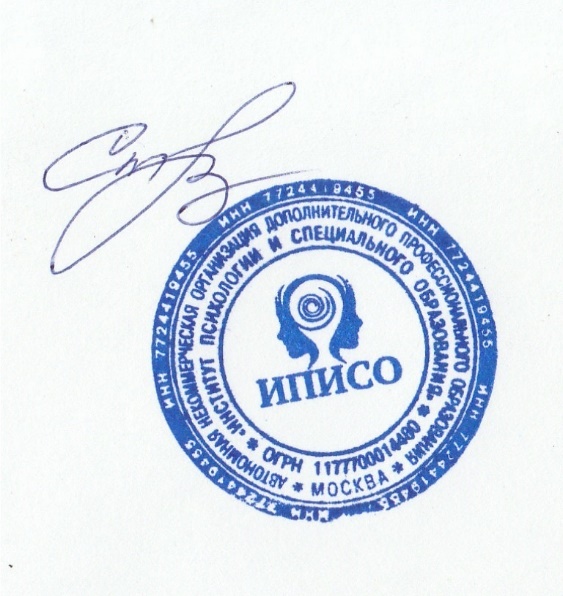 